田原市地域雇用創造協議会・人材育成メニュ－サービス業に必要不可欠な、おもてなしの心・接客技術・マナーを身に付ける講座です。◎定　員：２０名（先着）◎申込み：裏面参加申込書に必要事項を記載の上、郵送、メール、ＦＡＸにて下記まで◎締切り：２月１５日（木）◎受講料：無料◎会　場：田原文化会館会議室　２０３号室（田原市田原町汐見５番地）◎日時及びカリキュラム【講師紹介】　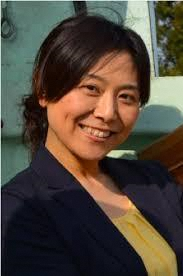 南雲純子（なぐもじゅんこ）新潟県生まれ。㈱リクルート・㈱リクルートライフスタイルにて19年間、地域や宿泊施設への誘客を主軸とした地域活性に取り組む。その後、佐渡市の観光戦略官として地域素材の磨きあげ・旅行商品の造成・商店街の活性化等を行う。10月に地域・観光活性のコンサルティング、地場産品の商品開発・販売を行う会社、㈱コラボルを立ち上げ至る。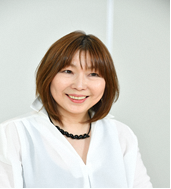 竹谷知江子（たけやちえこ）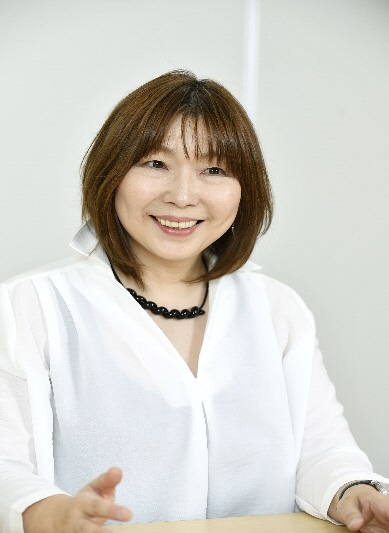 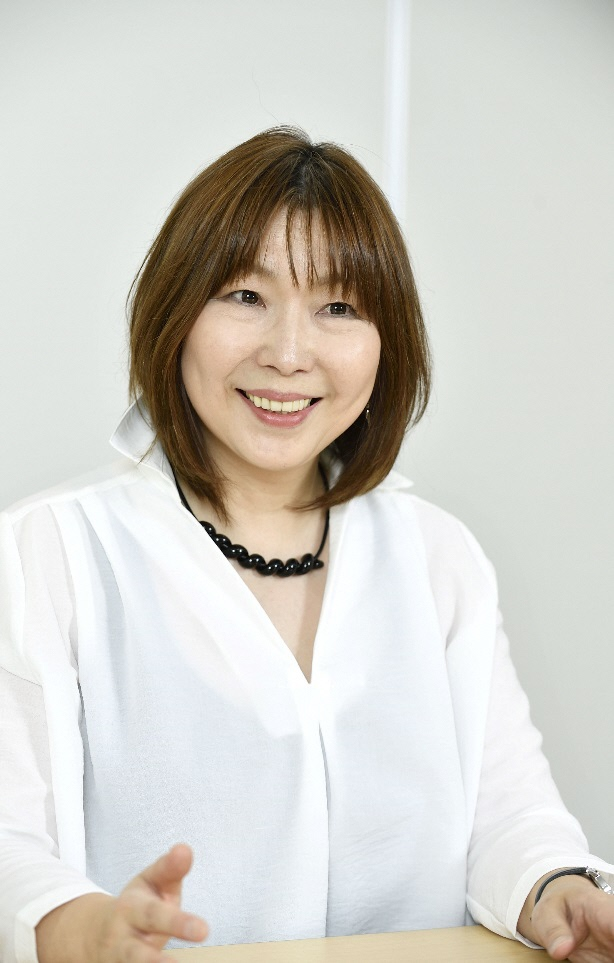 新潟県佐渡市生まれ。全国各地の飲食店・小売店からの日本最大手ドラッグストアマツモトキヨシの販促研修を２０年継続指導中。JR東日本新潟支社、佐渡汽船グループ会社の販促研修、売店コンサルJA新潟、JA佐渡接客販売研修など幅広い業種にわたり、販売促進関連のコンサルタントとして訪問指導、講演・講習会を実施。お申し込み・お問い合わせは:田原市地域雇用創造協議会まで〒４４１－３５０２　愛知県田原市赤羽根町赤土１　赤羽根市民センタ－２階TEL・FAX　０５３１－３６－４１８４　　Eメ－ルtaharakoyou@tees.jp田原市地域雇用創造協議会　宛ＦＡＸ０５３１－３６－４１８４　  Eメール taharakoyou@tees.jp接客・接遇セミナー　参加申込書記入日　平成３０年　月　　日＊＊申込書受領後、受講案内を送付させていただきます。＊＊　ご記入いただいた個人情報は、田原市地域雇用創造協議会が責任をもって管理し、本セミナーに関する連絡、本セミナー受講者の分析、当協議会主催の関連セミナーの情報提供のみの使用とし、それ以外の目的では使用いたしません。　本セミナーは厚生労働省の委託事業として実施しているものです。セミナーを受講された皆様には厚生労働省への報告のため、アンケートや調査へのご協力をお願いします。田原市地域雇用創造協議会とは　田原市をはじめ田原市商工会、渥美商工会、渥美半島観光ビューロー等地域の関係諸団体等が参画し、「農業」「漁業」「観光業」を重点分野に定め、地域資源を活用した観光地域づくりを行うことで、地域内に新たな雇用機会を創出することを目的とする協議会です。厚生労働省の「実践型地域雇用創造事業」を受託し、雇用拡大セミナー、人材育成セミナー、就職面接会、６次産業化商品・体験型観光プログラム開発等を実施しています。開催日時　間講座内容担当講師第１回2月16日(金)9:30～   12:30観光産業を取り巻く環境、地域の観光振興について南雲純子第２回2月22日(木)9:30～   12:30顧客満足（CS）から顧客感動レベルでのおもてなし竹谷知江子第３回3月1日(木)9:30～   12:30色彩心理効果でベスト印象を作る接客・接遇技術竹谷知江子第４回3月8日(木)9:30～   12:30おもてなし技術研修（販売力・営業力強化）竹谷知江子フリガナ　（　　　　　　　　　　　）氏　名フリガナ　（　　　　　　　　　　　）氏　名性　別生　年　月　日年　齢フリガナ　（　　　　　　　　　　　）氏　名フリガナ　（　　　　　　　　　　　）氏　名男・女住　所〒　　　　－〒　　　　－〒　　　　－〒　　　　－電話番号（自宅）　　　　　　　　　　　　　　　　携帯電話番号電話番号（自宅）　　　　　　　　　　　　　　　　携帯電話番号電話番号（自宅）　　　　　　　　　　　　　　　　携帯電話番号電話番号（自宅）　　　　　　　　　　　　　　　　携帯電話番号電話番号（自宅）　　　　　　　　　　　　　　　　携帯電話番号Eメ－ルアドレス： Eメ－ルアドレス： Eメ－ルアドレス： Eメ－ルアドレス： Eメ－ルアドレス： 職　　業○で囲んで下さい。１．無職（休職中）　２．無職（起業希望）３．無職（１．２のどちらにも該当しない）４．在職中（A宿泊業　B飲食業　C営業・販売　D農業　E漁業　F製造業　Gその他）５．専業主婦　６．学生１．無職（休職中）　２．無職（起業希望）３．無職（１．２のどちらにも該当しない）４．在職中（A宿泊業　B飲食業　C営業・販売　D農業　E漁業　F製造業　Gその他）５．専業主婦　６．学生１．無職（休職中）　２．無職（起業希望）３．無職（１．２のどちらにも該当しない）４．在職中（A宿泊業　B飲食業　C営業・販売　D農業　E漁業　F製造業　Gその他）５．専業主婦　６．学生１．無職（休職中）　２．無職（起業希望）３．無職（１．２のどちらにも該当しない）４．在職中（A宿泊業　B飲食業　C営業・販売　D農業　E漁業　F製造業　Gその他）５．専業主婦　６．学生就職・転職・起業の勤務地として田原市内をお考えですか（○で囲んで下さい）１．はい　　２．いいえ　３．検討中　４．わからない就職・転職・起業の勤務地として田原市内をお考えですか（○で囲んで下さい）１．はい　　２．いいえ　３．検討中　４．わからない就職・転職・起業の勤務地として田原市内をお考えですか（○で囲んで下さい）１．はい　　２．いいえ　３．検討中　４．わからない就職・転職・起業の勤務地として田原市内をお考えですか（○で囲んで下さい）１．はい　　２．いいえ　３．検討中　４．わからない就職・転職・起業の勤務地として田原市内をお考えですか（○で囲んで下さい）１．はい　　２．いいえ　３．検討中　４．わからないその他（ご要望などございましたらご記入下さい）その他（ご要望などございましたらご記入下さい）その他（ご要望などございましたらご記入下さい）その他（ご要望などございましたらご記入下さい）その他（ご要望などございましたらご記入下さい）